SAINT JOHN’S ACADEMY, ALLAHABADCLASS II  SEC……..            WINTER VACATION HOMEWORK  		2014-15NAME :_ _ _ _ _ _ _ __ _ _ _ _ _ _ _ _ __ _ _ _ _ _ _ _ _ __ _  ADM CODE………..1) Give one word answer :A _ _ _ _ _ _ _ __ _  is a model of the earth.Moving air is called _ _ _ _ _ _ _ __ _  ._ _ _ _ _ _ _ __ _  are tiny drops of water._ _ _ _ _ _ _ __ _  is everywhere.The _ _ _ __ _ _ _ _ _ _ __ _  is a kind of sticky soil.2) Unscramble the words :It is used to make building : _ _ _ _ _ _ _ __ _ _ _ _ _  LASETThis vegetable has a lot of water: _ _ _ _ _ _ _ __ _ _ _ _ _ PISNAHC3) Draw and colour the following :A flower	 				A plant whose leaves we eat4) Draw and colour a model of the earth and answer the following questions :Q.1) What is the shape of the earth ?Ans : _ _ _ _ _ _ _ __ _ _ _ _ _ _ _ _ __ _ _ _ _ _ _ _ _ __ _ _ _ _ _ _ _ _ __ _ _ _ _ _ _ _ _ __ _  Q.2) Name the part of the earth where we live ?Ans : _ _ _ _ _ _ _ __ _ _ _ _ _ _ _ _ __ _ _ _ _ _ _ _ _ __ _ _ _ _ _ _ _ _ __ _ _ _ _ _ _ _ _ __ _  P.T.O[PAGE 2]5) Look out for the moon every evening for a week. Does it changes its shape ? _ _ _ _ _ _ _ __ Draw and colour three shapes of the moon :PROJECTSMake a model of an early man with the help of your old doll.Make a model of any one means of transport using your old shoe box.Make a model of any one kind of house using mud, straw, hay-box, glaze paper, cotton, cardboard etc. Make a colourful design using few drops of water colours, a piece of paper and crayons :Step 1 : 	Take a few pieces of paper.Step 2 :	Put a few drops of different paints.Step 3 :	Blow on the drops to make lovely patterns.Step 4 :	Now cut the design and paste it below.Step 6 :	Outline the design with crayon.*-*-END-*-**COMPUTER SCIENCE1) Name the tools used in drawing the following picture :2) Search the keys and colour them with different colours. Use the clues given below :3) Answer the following questions :Q.1) What is a mouse pad ?Ans : _ _ _ _ _ _ _ __ _ _ _ _ _ _ _ _ __ _ _ _ _ _ _ _ _ __ _ _ _ _ _ _ _ _ __ _ _ _ _ _ _ _ _ __ _  Q.2) What happens when you double click on an item ?Ans : _ _ _ _ _ _ _ __ _ _ _ _ _ _ _ _ __ _ _ _ _ _ _ _ _ __ _ _ _ _ _ _ _ _ __ _ _ _ _ _ _ _ _ __ _  4) Draw or paste the pictures of any 2 electronic devices :			_ _ _ _ _ _ _ __ _  				_ _ _ _ _ _ _ __ _  *-*-end-*-*SOCIAL STUDIES1) Name the months for the India :Coldest month : 	_ _ _ _ _ _ _ __ _  Hottest month : 	_ _ _ _ _ _ _ __ _  Rainy month :	_ _ _ _ _ _ _ __ _  2) Answer in one word : Lord Krishna’s best friend : _ _ _ _ _ _ _ __ _  Where was Mother Teresa born ? _ _ _ _ _ _ _ __ _  Who always obeyed his guru ? _ _ _ _ _ _ _ __ _  3) Collect and paste the photographs of different clocks and watches :4) Paste one picture for each season and write what you love to do in that season.	Winter 	Summer	RainyWinter : _ _ _ _ _ _ __ _ _ _ _ _ _ _ _ __ _ _ _ _ _ _ _ _ __ _ _ _ _ _ _ _ _ __ _ _ _ _ _ _ _ _ __ _  Summer : _ _ _ _ _ _ __ _ _ _ _ _ _ _ _ __ _ _ _ _ _ _ _ _ __ _ _ _ _ _ _ _ _ __ _ _ _ _ _ _ _ _ __ _  Rainy  : _ _ _ _ _ _ __ _ _ _ _ _ _ _ _ __ _ _ _ _ _ _ _ _ __ _ _ _ _ _ _ _ _ __ _ _ _ _ _ _ _ _ __ _  *-*-*END-*-*-ENGLISHFill in the blanks with the help of the words given in the box :The peacock is our _ _ _ _ _ _ _ __ _ _ _ _ _ _ _ _ __ _  . It is one of the _ _ _ _ _ _ _ __ _ _ _ _ _ _ _ _ __ _  . Its tail is _ _ _ _ _ _ _ __ _ _ _ _ _ _ _ _ __ _  . The tail has _ _ _ _ _ _ _ __ _ _ _ _ _ _ _ _ __ _  . The peacock spreads its _ _ _ _ _ _ _ __ _ _ _ _ _ _ _ _ __ _  .2) Answer the following correctly :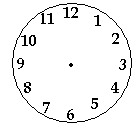 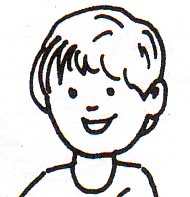 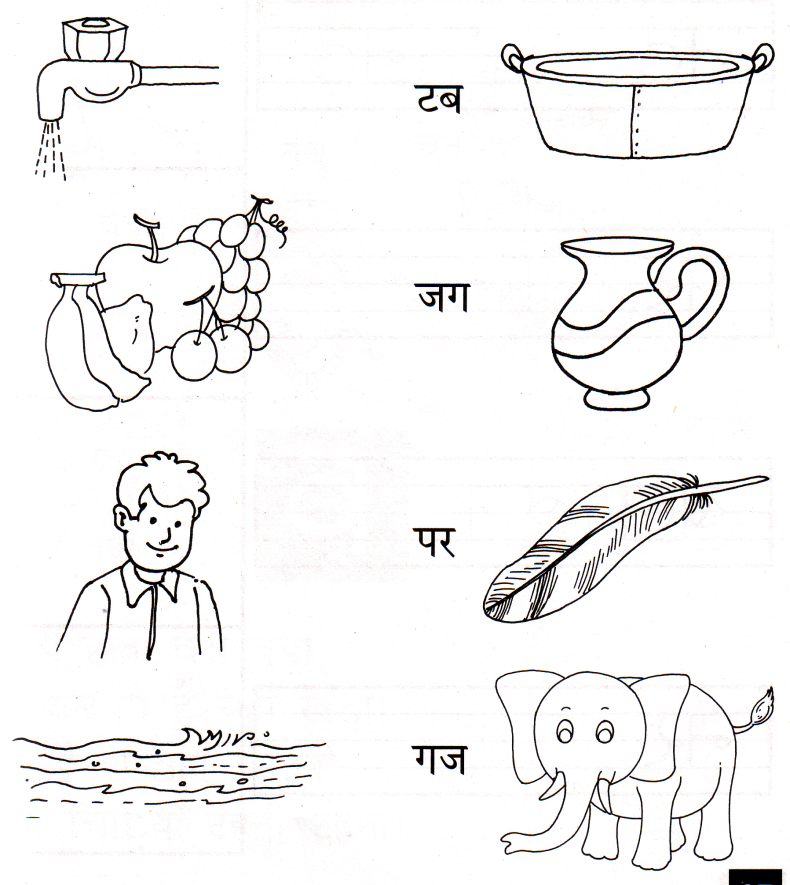 3) Underline the adjectives in the following poem :P.T.O[PAGE 2]4) Fill in the blanks with suitable Conjunction :Rahul has an appointment at 3 O’clock, _ _ _ _ _ _ _ __ _  he must leave early. She was late _ _ _ _ _ _ _ __ _  she lost her way.Sheetal is eating chips _ _ _ _ _ _ _ __ _  cakes._ _ _ _ _ _ _ __ _  the light went out, we let a candle.5) Read the story given on page number 37, in Grafalco English Comprehension book and answer the following questions :Q.1) What was the lion doing under the tree ?Ans : _ _ _ _ _ _ _ __ _ _ _ _ _ _ _ _ __ _ _ _ _ _ _ _ _ __ _ _ _ _ _ _ _ _ __ _ _ _ _ _ _ _ _ __ _  Q.2) Who woke him up from his sleep ?Ans : _ _ _ _ _ _ _ __ _ _ _ _ _ _ _ _ __ _ _ _ _ _ _ _ _ __ _ _ _ _ _ _ _ _ __ _ _ _ _ _ _ _ _ __ _  Q.3) Who is called the king of the jungle ?Ans : _ _ _ _ _ _ _ __ _ _ _ _ _ _ _ _ __ _ _ _ _ _ _ _ _ __ _ _ _ _ _ _ _ _ __ _ _ _ _ _ _ _ _ __ _  *-*-*END-*-*MATHEMATICS1) Fill in the blanks :February has 29 days in a _ _ _ _ _ _ _ __ _  year.Which is greater :  12 X 9 or 11 X 10 ? _ _ _ _ _ _ _ __ _  The number of months having 31 days is _ _ _ _ _ _ _ __ _  .2) Plants are living things that require sunlight and water to grow. There are two plants :Answer the following questions using the information given above :Q.1)  How tall was plant I in week 2 ?Ans : _ _ _ _ _ _ _ __ _ _ _ _ _ _ _ _ __ _ _ _ _ _ _ _ _ __ _ _ _ _ _ _ _ _ __ _ _ _ _ _ _ _ _ __ _  Q.2)  How tall was plant II in week 4 ?Ans : _ _ _ _ _ _ _ __ _ _ _ _ _ _ _ _ __ _ _ _ _ _ _ _ _ __ _ _ _ _ _ _ _ _ __ _ _ _ _ _ _ _ _ __ _  Q.3) How much taller was plant I from plant II in week 4 ?Q.Ans : _ _ _ _ _ _ _ __ _ _ _ _ _ _ _ _ __ _ _ _ _ _ _ _ _ __ _ _ _ _ _ _ _ _ __ _ _ _ _ _ _ _ _ __ _  Q.4)  How much shorter was plant II than I in week 10 ?Ans : _ _ _ _ _ _ _ __ _ _ _ _ _ _ _ _ __ _ _ _ _ _ _ _ _ __ _ _ _ _ _ _ _ _ __ _ _ _ _ _ _ _ _ __ _  3) Convert into Paise :	` 11.90 = _ _ _ _ _ _ _ __ _ p 	` 35.00 = _ _ _ _ _ _ _ __ _  p4) Convert into Rupees :	600 p = ` _ _ _ _ _ _ _ __ _  	875 p = ` _ _ _ _ _ _ _ __ _  P.T.O[PAGE 2]5) Solve the following sums :6) Learn the tables from 2 to 15.PROJECTMake a beautiful clock using ice-cream sticks and card board.National birdtail and dancesmost beautiful birdvery longBlue, black, yellow and green circlesBlue, black, yellow and green circles